ДОМАШНЕЕ ЗАДАНИЕ НА 15.10.РАЗВИТИЕ РЕЧИ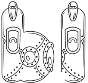 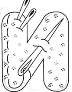 Тема: Гласные звуки [ы] и [и] . Буквы Ы и И. Цели:познакомить с буквами Ы и И и звуками, которые они обозначает;развивать фонематический слух;Готовить к овладению навыками чтения.Домашнее задание:В тетради КРАСНЫМ цветом прописать изученные буквы	А	У	И	Ы